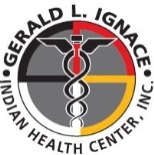 Patient Experience SurveyDate of your last visit:Date of your last visit:Date of your last visit:Date of your last visit:Type of visit:Type of visit:Type of visit:Type of visit:Type of visit:Type of visit:Type of visit: Scheduled Appointment Scheduled Appointment Scheduled Appointment Scheduled Appointment Scheduled Appointment Scheduled Appointment Scheduled Appointment Scheduled Appointment Scheduled Appointment Scheduled Appointment Scheduled Appointment Scheduled Appointment Scheduled Appointment Scheduled Appointment  Walk-In Visit  Walk-In Visit  Walk-In Visit  Walk-In Visit  Walk-In Visit  Walk-In Visit  Walk-In Visit  Walk-In Visit  Walk-In Visit  Walk-In VisitPlease mark the area(s) where you last received services:Please mark the area(s) where you last received services:Please mark the area(s) where you last received services:Please mark the area(s) where you last received services:Please mark the area(s) where you last received services:Please mark the area(s) where you last received services:Please mark the area(s) where you last received services:Please mark the area(s) where you last received services:Please mark the area(s) where you last received services:Please mark the area(s) where you last received services:Please mark the area(s) where you last received services:Please mark the area(s) where you last received services:Please mark the area(s) where you last received services:Please mark the area(s) where you last received services:Please mark the area(s) where you last received services:Please mark the area(s) where you last received services:Please mark the area(s) where you last received services:Please mark the area(s) where you last received services:Please mark the area(s) where you last received services:Please mark the area(s) where you last received services:Please mark the area(s) where you last received services:Please mark the area(s) where you last received services:Please mark the area(s) where you last received services:Please mark the area(s) where you last received services:Please mark the area(s) where you last received services:Please mark the area(s) where you last received services:Please mark the area(s) where you last received services:Please mark the area(s) where you last received services:Please mark the area(s) where you last received services:Please mark the area(s) where you last received services:Please mark the area(s) where you last received services:Please mark the area(s) where you last received services:Please mark the area(s) where you last received services:Please mark the area(s) where you last received services:Please mark the area(s) where you last received services:Please mark the area(s) where you last received services:Please mark the area(s) where you last received services:Please mark the area(s) where you last received services:Please mark the area(s) where you last received services:Please mark the area(s) where you last received services:Please mark the area(s) where you last received services:Please mark the area(s) where you last received services:Please mark the area(s) where you last received services:Please mark the area(s) where you last received services:Please mark the area(s) where you last received services:Please mark the area(s) where you last received services:Please mark the area(s) where you last received services:Please mark the area(s) where you last received services:Please mark the area(s) where you last received services:Adult MedicalAdult MedicalOb/GynecologyOb/GynecologyOb/GynecologyOb/GynecologyOb/GynecologyOb/GynecologyBehavioral HealthBehavioral HealthBehavioral HealthBehavioral HealthBehavioral HealthBehavioral HealthBehavioral HealthBehavioral HealthBehavioral HealthAlcohol/Substance AbuseAlcohol/Substance AbuseAlcohol/Substance AbuseAlcohol/Substance AbuseAlcohol/Substance AbuseAlcohol/Substance AbuseAlcohol/Substance AbuseAlcohol/Substance AbuseAlcohol/Substance AbuseAlcohol/Substance AbuseAlcohol/Substance AbuseAlcohol/Substance AbuseAlcohol/Substance Abuse       Lab       Lab       Lab       Lab       Lab       LabPediatricsPharmacyPharmacyPharmacyPharmacy   Dental   Dental   Dental   Dental   Dental   Dietary   Dietary   Dietary  Physical Therapy  Physical Therapy  Physical Therapy  Physical Therapy  Physical Therapy  Physical Therapy  Physical Therapy  Fitness  Fitness  Fitness  Fitness Diabetes Diabetes Diabetes Diabetes Diabetes Diabetes DiabetesOPTIONAL:  Please list your race/ethnicity:OPTIONAL:  Please list your race/ethnicity:OPTIONAL:  Please list your race/ethnicity:OPTIONAL:  Please list your race/ethnicity:OPTIONAL:  Please list your race/ethnicity:OPTIONAL:  Please list your race/ethnicity:OPTIONAL:  Please list your race/ethnicity:OPTIONAL:  Please list your race/ethnicity:OPTIONAL:  Please list your race/ethnicity:OPTIONAL:  Please list your race/ethnicity:OPTIONAL:  Please list your race/ethnicity:OPTIONAL:  Please list your race/ethnicity:OPTIONAL:  Please list your race/ethnicity:OPTIONAL:  Please list your race/ethnicity:OPTIONAL:  Please list your race/ethnicity:OPTIONAL:  Please list your race/ethnicity:OPTIONAL:  Please list your race/ethnicity:OPTIONAL:  Please list your race/ethnicity:OPTIONAL:  Please list your race/ethnicity:OPTIONAL:  Please list your race/ethnicity:OPTIONAL:  Please list your race/ethnicity:OPTIONAL:  Please list your race/ethnicity:OPTIONAL:  Please list your race/ethnicity:OPTIONAL:  Please list your race/ethnicity:OPTIONAL:  Please list your race/ethnicity:OPTIONAL:  Please list your race/ethnicity:OPTIONAL:  Please list your race/ethnicity:OPTIONAL:  Please list your race/ethnicity:OPTIONAL:  Please list your race/ethnicity:OPTIONAL:  Please list your race/ethnicity:OPTIONAL:  Please list your race/ethnicity:OPTIONAL:  Please list your race/ethnicity:OPTIONAL:  Please list your race/ethnicity:OPTIONAL:  Please list your race/ethnicity:OPTIONAL:  Please list your race/ethnicity:OPTIONAL:  Please list your race/ethnicity:OPTIONAL:  Please list your race/ethnicity:OPTIONAL:  Please list your race/ethnicity:OPTIONAL:  Please list your race/ethnicity:OPTIONAL:  Please list your race/ethnicity:OPTIONAL:  Please list your race/ethnicity:OPTIONAL:  Please list your race/ethnicity:OPTIONAL:  Please list your race/ethnicity:OPTIONAL:  Please list your race/ethnicity:OPTIONAL:  Please list your race/ethnicity:OPTIONAL:  Please list your race/ethnicity:OPTIONAL:  Please list your race/ethnicity:OPTIONAL:  Please list your race/ethnicity:OPTIONAL:  Please list your race/ethnicity:Native American/Alaskan NativeNative American/Alaskan NativeNative American/Alaskan NativeNative American/Alaskan NativeNative American/Alaskan NativeNative American/Alaskan NativeNative American/Alaskan NativeNative American/Alaskan Native Hispanic/Latino Hispanic/Latino Hispanic/Latino Hispanic/Latino Hispanic/Latino Hispanic/Latino Hispanic/Latino African American African American African American African American African American African American African American Asian Asian Caucasian Caucasian Caucasian Caucasian Caucasian Caucasian Caucasian Caucasian Other Other Other Other OtherCare Team Relationships:  Care Team Relationships:  Care Team Relationships:  Care Team Relationships:  Care Team Relationships:  Care Team Relationships:  Care Team Relationships:  Care Team Relationships:  Care Team Relationships:  Care Team Relationships:  Care Team Relationships:  Care Team Relationships:  Care Team Relationships:  Care Team Relationships:  Care Team Relationships:  Care Team Relationships:  Care Team Relationships:  Care Team Relationships:  Care Team Relationships:  Care Team Relationships:  Care Team Relationships:  Care Team Relationships:  Care Team Relationships:  Care Team Relationships:  Care Team Relationships:  Care Team Relationships:  Care Team Relationships:  Care Team Relationships:  Care Team Relationships:  Care Team Relationships:  Care Team Relationships:  Care Team Relationships:  Care Team Relationships:  Care Team Relationships:  Care Team Relationships:  YesYesYesYesYesYesNoNoNoNoNoDuring your last visit, did staff listen carefully to you?During your last visit, did staff listen carefully to you?During your last visit, did staff listen carefully to you?During your last visit, did staff listen carefully to you?During your last visit, did staff listen carefully to you?During your last visit, did staff listen carefully to you?During your last visit, did staff listen carefully to you?During your last visit, did staff listen carefully to you?During your last visit, did staff listen carefully to you?During your last visit, did staff listen carefully to you?During your last visit, did staff listen carefully to you?During your last visit, did staff listen carefully to you?During your last visit, did staff listen carefully to you?During your last visit, did staff listen carefully to you?During your last visit, did staff listen carefully to you?During your last visit, did staff listen carefully to you?During your last visit, did staff listen carefully to you?During your last visit, did staff listen carefully to you?During your last visit, did staff listen carefully to you?During your last visit, did staff listen carefully to you?During your last visit, did staff listen carefully to you?During your last visit, did staff listen carefully to you?During your last visit, did staff listen carefully to you?During your last visit, did staff listen carefully to you?During your last visit, did staff listen carefully to you?During your last visit, did staff listen carefully to you?During your last visit, did staff listen carefully to you?During your last visit, did staff listen carefully to you?During your last visit, did staff listen carefully to you?During your last visit, did staff listen carefully to you?During your last visit, did staff listen carefully to you?During your last visit, did staff listen carefully to you?During your last visit, did staff listen carefully to you?During your last visit, did staff listen carefully to you?During your last visit, did staff listen carefully to you?During your last visit, was staff respectful, caring, and helpful?During your last visit, was staff respectful, caring, and helpful?During your last visit, was staff respectful, caring, and helpful?During your last visit, was staff respectful, caring, and helpful?During your last visit, was staff respectful, caring, and helpful?During your last visit, was staff respectful, caring, and helpful?During your last visit, was staff respectful, caring, and helpful?During your last visit, was staff respectful, caring, and helpful?During your last visit, was staff respectful, caring, and helpful?During your last visit, was staff respectful, caring, and helpful?During your last visit, was staff respectful, caring, and helpful?During your last visit, was staff respectful, caring, and helpful?During your last visit, was staff respectful, caring, and helpful?During your last visit, was staff respectful, caring, and helpful?During your last visit, was staff respectful, caring, and helpful?During your last visit, was staff respectful, caring, and helpful?During your last visit, was staff respectful, caring, and helpful?During your last visit, was staff respectful, caring, and helpful?During your last visit, was staff respectful, caring, and helpful?During your last visit, was staff respectful, caring, and helpful?During your last visit, was staff respectful, caring, and helpful?During your last visit, was staff respectful, caring, and helpful?During your last visit, was staff respectful, caring, and helpful?During your last visit, was staff respectful, caring, and helpful?During your last visit, was staff respectful, caring, and helpful?During your last visit, was staff respectful, caring, and helpful?During your last visit, was staff respectful, caring, and helpful?During your last visit, was staff respectful, caring, and helpful?During your last visit, was staff respectful, caring, and helpful?During your last visit, was staff respectful, caring, and helpful?During your last visit, was staff respectful, caring, and helpful?During your last visit, was staff respectful, caring, and helpful?During your last visit, was staff respectful, caring, and helpful?During your last visit, was staff respectful, caring, and helpful?During your last visit, was staff respectful, caring, and helpful?Does your provider know important information about your health history?Does your provider know important information about your health history?Does your provider know important information about your health history?Does your provider know important information about your health history?Does your provider know important information about your health history?Does your provider know important information about your health history?Does your provider know important information about your health history?Does your provider know important information about your health history?Does your provider know important information about your health history?Does your provider know important information about your health history?Does your provider know important information about your health history?Does your provider know important information about your health history?Does your provider know important information about your health history?Does your provider know important information about your health history?Does your provider know important information about your health history?Does your provider know important information about your health history?Does your provider know important information about your health history?Does your provider know important information about your health history?Does your provider know important information about your health history?Does your provider know important information about your health history?Does your provider know important information about your health history?Does your provider know important information about your health history?Does your provider know important information about your health history?Does your provider know important information about your health history?Does your provider know important information about your health history?Does your provider know important information about your health history?Does your provider know important information about your health history?Does your provider know important information about your health history?Does your provider know important information about your health history?Does your provider know important information about your health history?Does your provider know important information about your health history?Does your provider know important information about your health history?Does your provider know important information about your health history?Does your provider know important information about your health history?Does your provider know important information about your health history?In the last 12 months, how often does your provider and Care Team answer your questions and explain things in a way that are easily understood?In the last 12 months, how often does your provider and Care Team answer your questions and explain things in a way that are easily understood?In the last 12 months, how often does your provider and Care Team answer your questions and explain things in a way that are easily understood?In the last 12 months, how often does your provider and Care Team answer your questions and explain things in a way that are easily understood?In the last 12 months, how often does your provider and Care Team answer your questions and explain things in a way that are easily understood?In the last 12 months, how often does your provider and Care Team answer your questions and explain things in a way that are easily understood?In the last 12 months, how often does your provider and Care Team answer your questions and explain things in a way that are easily understood?In the last 12 months, how often does your provider and Care Team answer your questions and explain things in a way that are easily understood?In the last 12 months, how often does your provider and Care Team answer your questions and explain things in a way that are easily understood?In the last 12 months, how often does your provider and Care Team answer your questions and explain things in a way that are easily understood?In the last 12 months, how often does your provider and Care Team answer your questions and explain things in a way that are easily understood?In the last 12 months, how often does your provider and Care Team answer your questions and explain things in a way that are easily understood?In the last 12 months, how often does your provider and Care Team answer your questions and explain things in a way that are easily understood?In the last 12 months, how often does your provider and Care Team answer your questions and explain things in a way that are easily understood?In the last 12 months, how often does your provider and Care Team answer your questions and explain things in a way that are easily understood?In the last 12 months, how often does your provider and Care Team answer your questions and explain things in a way that are easily understood?In the last 12 months, how often does your provider and Care Team answer your questions and explain things in a way that are easily understood?In the last 12 months, how often does your provider and Care Team answer your questions and explain things in a way that are easily understood?In the last 12 months, how often does your provider and Care Team answer your questions and explain things in a way that are easily understood?In the last 12 months, how often does your provider and Care Team answer your questions and explain things in a way that are easily understood?In the last 12 months, how often does your provider and Care Team answer your questions and explain things in a way that are easily understood?In the last 12 months, how often does your provider and Care Team answer your questions and explain things in a way that are easily understood?In the last 12 months, how often does your provider and Care Team answer your questions and explain things in a way that are easily understood?In the last 12 months, how often does your provider and Care Team answer your questions and explain things in a way that are easily understood?In the last 12 months, how often does your provider and Care Team answer your questions and explain things in a way that are easily understood?In the last 12 months, how often does your provider and Care Team answer your questions and explain things in a way that are easily understood?In the last 12 months, how often does your provider and Care Team answer your questions and explain things in a way that are easily understood?In the last 12 months, how often does your provider and Care Team answer your questions and explain things in a way that are easily understood?In the last 12 months, how often does your provider and Care Team answer your questions and explain things in a way that are easily understood?In the last 12 months, how often does your provider and Care Team answer your questions and explain things in a way that are easily understood?In the last 12 months, how often does your provider and Care Team answer your questions and explain things in a way that are easily understood?In the last 12 months, how often does your provider and Care Team answer your questions and explain things in a way that are easily understood?In the last 12 months, how often does your provider and Care Team answer your questions and explain things in a way that are easily understood?AlwaysAlwaysAlwaysAlwaysAlwaysAlwaysAlwaysAlwaysUsuallyUsuallyUsuallyUsuallyUsuallySometimesSometimesSometimesSometimesSometimesSometimesSometimesNeverNeverNeverIn the last 12 months, how often does your provider and Care Team answer your questions and explain things in a way that are easily understood?In the last 12 months, how often does your provider and Care Team answer your questions and explain things in a way that are easily understood?In the last 12 months, how often does your provider and Care Team answer your questions and explain things in a way that are easily understood?In the last 12 months, how often does your provider and Care Team answer your questions and explain things in a way that are easily understood?In the last 12 months, how often does your provider and Care Team answer your questions and explain things in a way that are easily understood?In the last 12 months, how often does your provider and Care Team answer your questions and explain things in a way that are easily understood?In the last 12 months, how often does your provider and Care Team answer your questions and explain things in a way that are easily understood?In the last 12 months, how often does your provider and Care Team answer your questions and explain things in a way that are easily understood?In the last 12 months, how often does your provider and Care Team answer your questions and explain things in a way that are easily understood?In the last 12 months, how often does your provider and Care Team answer your questions and explain things in a way that are easily understood?In the last 12 months, how often does your provider and Care Team answer your questions and explain things in a way that are easily understood?In the last 12 months, how often does your provider and Care Team answer your questions and explain things in a way that are easily understood?In the last 12 months, how often does your provider and Care Team answer your questions and explain things in a way that are easily understood?In the last 12 months, how often does your provider and Care Team answer your questions and explain things in a way that are easily understood?In the last 12 months, how often does your provider and Care Team answer your questions and explain things in a way that are easily understood?In the last 12 months, how often does your provider and Care Team answer your questions and explain things in a way that are easily understood?In the last 12 months, how often does your provider and Care Team answer your questions and explain things in a way that are easily understood?In the last 12 months, how often does your provider and Care Team answer your questions and explain things in a way that are easily understood?In the last 12 months, how often does your provider and Care Team answer your questions and explain things in a way that are easily understood?In the last 12 months, how often does your provider and Care Team answer your questions and explain things in a way that are easily understood?In the last 12 months, how often does your provider and Care Team answer your questions and explain things in a way that are easily understood?In the last 12 months, how often does your provider and Care Team answer your questions and explain things in a way that are easily understood?In the last 12 months, how often does your provider and Care Team answer your questions and explain things in a way that are easily understood?In the last 12 months, how often does your provider and Care Team answer your questions and explain things in a way that are easily understood?In the last 12 months, how often does your provider and Care Team answer your questions and explain things in a way that are easily understood?In the last 12 months, how often does your provider and Care Team answer your questions and explain things in a way that are easily understood?In the last 12 months, how often does your provider and Care Team answer your questions and explain things in a way that are easily understood?In the last 12 months, how often does your provider and Care Team answer your questions and explain things in a way that are easily understood?In the last 12 months, how often does your provider and Care Team answer your questions and explain things in a way that are easily understood?In the last 12 months, how often does your provider and Care Team answer your questions and explain things in a way that are easily understood?In the last 12 months, how often does your provider and Care Team answer your questions and explain things in a way that are easily understood?In the last 12 months, how often does your provider and Care Team answer your questions and explain things in a way that are easily understood?In the last 12 months, how often does your provider and Care Team answer your questions and explain things in a way that are easily understood?___________________________________________________________________________________________________________________Quality of Care Quality of Care Quality of Care Quality of Care Quality of Care Quality of Care Quality of Care Quality of Care Quality of Care Quality of Care Quality of Care Quality of Care Quality of Care Quality of Care Quality of Care Quality of Care Quality of Care Quality of Care Quality of Care Quality of Care Quality of Care Quality of Care Quality of Care Quality of Care Quality of Care Quality of Care Quality of Care Quality of Care Quality of Care Quality of Care Quality of Care Quality of Care Quality of Care AlwaysAlwaysAlwaysAlwaysAlwaysAlwaysAlwaysAlwaysUsuallyUsuallyUsuallyUsuallyUsuallySometimesSometimesSometimesSometimesSometimesSometimesSometimesNeverNeverNeverDo you have confidence in the care you receive from your provider?Do you have confidence in the care you receive from your provider?Do you have confidence in the care you receive from your provider?Do you have confidence in the care you receive from your provider?Do you have confidence in the care you receive from your provider?Do you have confidence in the care you receive from your provider?Do you have confidence in the care you receive from your provider?Do you have confidence in the care you receive from your provider?Do you have confidence in the care you receive from your provider?Do you have confidence in the care you receive from your provider?Do you have confidence in the care you receive from your provider?Do you have confidence in the care you receive from your provider?Do you have confidence in the care you receive from your provider?Do you have confidence in the care you receive from your provider?Do you have confidence in the care you receive from your provider?Do you have confidence in the care you receive from your provider?Do you have confidence in the care you receive from your provider?Do you have confidence in the care you receive from your provider?Do you have confidence in the care you receive from your provider?Do you have confidence in the care you receive from your provider?Do you have confidence in the care you receive from your provider?Do you have confidence in the care you receive from your provider?Do you have confidence in the care you receive from your provider?Do you have confidence in the care you receive from your provider?Do you have confidence in the care you receive from your provider?Do you have confidence in the care you receive from your provider?Do you have confidence in the care you receive from your provider?Do you have confidence in the care you receive from your provider?Do you have confidence in the care you receive from your provider?Do you have confidence in the care you receive from your provider?Do you have confidence in the care you receive from your provider?Do you have confidence in the care you receive from your provider?Do you have confidence in the care you receive from your provider?___________________________________________________________________________________________________________________Access/Facility:Access/Facility:Access/Facility:Access/Facility:Access/Facility:Access/Facility:Access/Facility:Access/Facility:Access/Facility:Access/Facility:Access/Facility:Access/Facility:Access/Facility:Access/Facility:Access/Facility:Access/Facility:Access/Facility:Access/Facility:Access/Facility:Access/Facility:Access/Facility:Access/Facility:Access/Facility:Access/Facility:Access/Facility:Access/Facility:Access/Facility:Access/Facility:Access/Facility:Access/Facility:Access/Facility:Access/Facility:Access/Facility:AlwaysAlwaysAlwaysAlwaysAlwaysAlwaysAlwaysAlwaysUsuallyUsuallyUsuallyUsuallyUsuallySometimesSometimesSometimesSometimesSometimesSometimesSometimesNeverNeverNever In the last 12 months, how often did you get an appointment as soon as you needed it or wanted it? In the last 12 months, how often did you get an appointment as soon as you needed it or wanted it? In the last 12 months, how often did you get an appointment as soon as you needed it or wanted it? In the last 12 months, how often did you get an appointment as soon as you needed it or wanted it? In the last 12 months, how often did you get an appointment as soon as you needed it or wanted it? In the last 12 months, how often did you get an appointment as soon as you needed it or wanted it? In the last 12 months, how often did you get an appointment as soon as you needed it or wanted it? In the last 12 months, how often did you get an appointment as soon as you needed it or wanted it? In the last 12 months, how often did you get an appointment as soon as you needed it or wanted it? In the last 12 months, how often did you get an appointment as soon as you needed it or wanted it? In the last 12 months, how often did you get an appointment as soon as you needed it or wanted it? In the last 12 months, how often did you get an appointment as soon as you needed it or wanted it? In the last 12 months, how often did you get an appointment as soon as you needed it or wanted it? In the last 12 months, how often did you get an appointment as soon as you needed it or wanted it? In the last 12 months, how often did you get an appointment as soon as you needed it or wanted it? In the last 12 months, how often did you get an appointment as soon as you needed it or wanted it? In the last 12 months, how often did you get an appointment as soon as you needed it or wanted it? In the last 12 months, how often did you get an appointment as soon as you needed it or wanted it? In the last 12 months, how often did you get an appointment as soon as you needed it or wanted it? In the last 12 months, how often did you get an appointment as soon as you needed it or wanted it? In the last 12 months, how often did you get an appointment as soon as you needed it or wanted it? In the last 12 months, how often did you get an appointment as soon as you needed it or wanted it? In the last 12 months, how often did you get an appointment as soon as you needed it or wanted it? In the last 12 months, how often did you get an appointment as soon as you needed it or wanted it? In the last 12 months, how often did you get an appointment as soon as you needed it or wanted it? In the last 12 months, how often did you get an appointment as soon as you needed it or wanted it? In the last 12 months, how often did you get an appointment as soon as you needed it or wanted it? In the last 12 months, how often did you get an appointment as soon as you needed it or wanted it? In the last 12 months, how often did you get an appointment as soon as you needed it or wanted it? In the last 12 months, how often did you get an appointment as soon as you needed it or wanted it? In the last 12 months, how often did you get an appointment as soon as you needed it or wanted it? In the last 12 months, how often did you get an appointment as soon as you needed it or wanted it? In the last 12 months, how often did you get an appointment as soon as you needed it or wanted it?___________________________________________________________________________________________________________________ In the last 12 months, were you able to see the provider of your choice? In the last 12 months, were you able to see the provider of your choice? In the last 12 months, were you able to see the provider of your choice? In the last 12 months, were you able to see the provider of your choice? In the last 12 months, were you able to see the provider of your choice? In the last 12 months, were you able to see the provider of your choice? In the last 12 months, were you able to see the provider of your choice? In the last 12 months, were you able to see the provider of your choice? In the last 12 months, were you able to see the provider of your choice? In the last 12 months, were you able to see the provider of your choice? In the last 12 months, were you able to see the provider of your choice? In the last 12 months, were you able to see the provider of your choice? In the last 12 months, were you able to see the provider of your choice? In the last 12 months, were you able to see the provider of your choice? In the last 12 months, were you able to see the provider of your choice? In the last 12 months, were you able to see the provider of your choice? In the last 12 months, were you able to see the provider of your choice? In the last 12 months, were you able to see the provider of your choice? In the last 12 months, were you able to see the provider of your choice? In the last 12 months, were you able to see the provider of your choice? In the last 12 months, were you able to see the provider of your choice? In the last 12 months, were you able to see the provider of your choice? In the last 12 months, were you able to see the provider of your choice? In the last 12 months, were you able to see the provider of your choice? In the last 12 months, were you able to see the provider of your choice? In the last 12 months, were you able to see the provider of your choice? In the last 12 months, were you able to see the provider of your choice? In the last 12 months, were you able to see the provider of your choice? In the last 12 months, were you able to see the provider of your choice? In the last 12 months, were you able to see the provider of your choice? In the last 12 months, were you able to see the provider of your choice? In the last 12 months, were you able to see the provider of your choice? In the last 12 months, were you able to see the provider of your choice?___________________________________________________________________________________________________________________ Are your calls returned on time? Are your calls returned on time? Are your calls returned on time? Are your calls returned on time? Are your calls returned on time? Are your calls returned on time? Are your calls returned on time? Are your calls returned on time? Are your calls returned on time? Are your calls returned on time? Are your calls returned on time? Are your calls returned on time? Are your calls returned on time? Are your calls returned on time? Are your calls returned on time? Are your calls returned on time? Are your calls returned on time? Are your calls returned on time? Are your calls returned on time? Are your calls returned on time? Are your calls returned on time? Are your calls returned on time? Are your calls returned on time? Are your calls returned on time? Are your calls returned on time? Are your calls returned on time? Are your calls returned on time? Are your calls returned on time? Are your calls returned on time? Are your calls returned on time? Are your calls returned on time? Are your calls returned on time? Are your calls returned on time?___________________________________________________________________________________________________________________ How long did you spend in the waiting room? How long did you spend in the waiting room? How long did you spend in the waiting room? How long did you spend in the waiting room? How long did you spend in the waiting room? How long did you spend in the waiting room? How long did you spend in the waiting room? How long did you spend in the waiting room? How long did you spend in the waiting room? How long did you spend in the waiting room? How long did you spend in the waiting room? How long did you spend in the waiting room? How long did you spend in the waiting room? How long did you spend in the waiting room?< 15 minutes< 15 minutes< 15 minutes< 15 minutes< 15 minutes< 15 minutes< 15 minutes< 15 minutes< 15 minutes15-30 Minutes15-30 Minutes15-30 Minutes15-30 Minutes15-30 Minutes15-30 Minutes15-30 Minutes15-30 Minutes15-30 Minutes15-30 Minutes15-30 Minutes15-30 Minutes15-30 Minutes>..30 minutes>..30 minutes>..30 minutes>..30 minutes>..30 minutes>..30 minutes>..30 minutes>..30 minutes>..30 minutes>..30 minutesComprehensive of Care:Comprehensive of Care:Comprehensive of Care:Comprehensive of Care:Comprehensive of Care:Comprehensive of Care:Comprehensive of Care:Comprehensive of Care:Comprehensive of Care:Comprehensive of Care:Comprehensive of Care:Comprehensive of Care:Comprehensive of Care:Comprehensive of Care:Comprehensive of Care:Comprehensive of Care:Comprehensive of Care:Comprehensive of Care:Comprehensive of Care:Comprehensive of Care:Comprehensive of Care:Comprehensive of Care:Comprehensive of Care:Comprehensive of Care:Comprehensive of Care:Comprehensive of Care:Comprehensive of Care:Comprehensive of Care:Comprehensive of Care:Comprehensive of Care:Comprehensive of Care:Comprehensive of Care:Comprehensive of Care:AlwaysAlwaysAlwaysAlwaysAlwaysAlwaysAlwaysAlwaysUsuallyUsuallyUsuallyUsuallyUsuallySometimesSometimesSometimesSometimesSometimesSometimesSometimesNeverNeverNever Does your Provider/Care Team address all of your health care needs and concerns? Does your Provider/Care Team address all of your health care needs and concerns? Does your Provider/Care Team address all of your health care needs and concerns? Does your Provider/Care Team address all of your health care needs and concerns? Does your Provider/Care Team address all of your health care needs and concerns? Does your Provider/Care Team address all of your health care needs and concerns? Does your Provider/Care Team address all of your health care needs and concerns? Does your Provider/Care Team address all of your health care needs and concerns? Does your Provider/Care Team address all of your health care needs and concerns? Does your Provider/Care Team address all of your health care needs and concerns? Does your Provider/Care Team address all of your health care needs and concerns? Does your Provider/Care Team address all of your health care needs and concerns? Does your Provider/Care Team address all of your health care needs and concerns? Does your Provider/Care Team address all of your health care needs and concerns? Does your Provider/Care Team address all of your health care needs and concerns? Does your Provider/Care Team address all of your health care needs and concerns? Does your Provider/Care Team address all of your health care needs and concerns? Does your Provider/Care Team address all of your health care needs and concerns? Does your Provider/Care Team address all of your health care needs and concerns? Does your Provider/Care Team address all of your health care needs and concerns? Does your Provider/Care Team address all of your health care needs and concerns? Does your Provider/Care Team address all of your health care needs and concerns? Does your Provider/Care Team address all of your health care needs and concerns? Does your Provider/Care Team address all of your health care needs and concerns? Does your Provider/Care Team address all of your health care needs and concerns? Does your Provider/Care Team address all of your health care needs and concerns? Does your Provider/Care Team address all of your health care needs and concerns? Does your Provider/Care Team address all of your health care needs and concerns? Does your Provider/Care Team address all of your health care needs and concerns? Does your Provider/Care Team address all of your health care needs and concerns? Does your Provider/Care Team address all of your health care needs and concerns? Does your Provider/Care Team address all of your health care needs and concerns? Does your Provider/Care Team address all of your health care needs and concerns?___________________________________________________________________________________________________________________ Does your Provider/Care Team explain your treatment plan and the medications you are taking in a way that is easy for you to understand?   Does your Provider/Care Team explain your treatment plan and the medications you are taking in a way that is easy for you to understand?   Does your Provider/Care Team explain your treatment plan and the medications you are taking in a way that is easy for you to understand?   Does your Provider/Care Team explain your treatment plan and the medications you are taking in a way that is easy for you to understand?   Does your Provider/Care Team explain your treatment plan and the medications you are taking in a way that is easy for you to understand?   Does your Provider/Care Team explain your treatment plan and the medications you are taking in a way that is easy for you to understand?   Does your Provider/Care Team explain your treatment plan and the medications you are taking in a way that is easy for you to understand?   Does your Provider/Care Team explain your treatment plan and the medications you are taking in a way that is easy for you to understand?   Does your Provider/Care Team explain your treatment plan and the medications you are taking in a way that is easy for you to understand?   Does your Provider/Care Team explain your treatment plan and the medications you are taking in a way that is easy for you to understand?   Does your Provider/Care Team explain your treatment plan and the medications you are taking in a way that is easy for you to understand?   Does your Provider/Care Team explain your treatment plan and the medications you are taking in a way that is easy for you to understand?   Does your Provider/Care Team explain your treatment plan and the medications you are taking in a way that is easy for you to understand?   Does your Provider/Care Team explain your treatment plan and the medications you are taking in a way that is easy for you to understand?   Does your Provider/Care Team explain your treatment plan and the medications you are taking in a way that is easy for you to understand?   Does your Provider/Care Team explain your treatment plan and the medications you are taking in a way that is easy for you to understand?   Does your Provider/Care Team explain your treatment plan and the medications you are taking in a way that is easy for you to understand?   Does your Provider/Care Team explain your treatment plan and the medications you are taking in a way that is easy for you to understand?   Does your Provider/Care Team explain your treatment plan and the medications you are taking in a way that is easy for you to understand?   Does your Provider/Care Team explain your treatment plan and the medications you are taking in a way that is easy for you to understand?   Does your Provider/Care Team explain your treatment plan and the medications you are taking in a way that is easy for you to understand?   Does your Provider/Care Team explain your treatment plan and the medications you are taking in a way that is easy for you to understand?   Does your Provider/Care Team explain your treatment plan and the medications you are taking in a way that is easy for you to understand?   Does your Provider/Care Team explain your treatment plan and the medications you are taking in a way that is easy for you to understand?   Does your Provider/Care Team explain your treatment plan and the medications you are taking in a way that is easy for you to understand?   Does your Provider/Care Team explain your treatment plan and the medications you are taking in a way that is easy for you to understand?   Does your Provider/Care Team explain your treatment plan and the medications you are taking in a way that is easy for you to understand?   Does your Provider/Care Team explain your treatment plan and the medications you are taking in a way that is easy for you to understand?   Does your Provider/Care Team explain your treatment plan and the medications you are taking in a way that is easy for you to understand?   Does your Provider/Care Team explain your treatment plan and the medications you are taking in a way that is easy for you to understand?   Does your Provider/Care Team explain your treatment plan and the medications you are taking in a way that is easy for you to understand?   Does your Provider/Care Team explain your treatment plan and the medications you are taking in a way that is easy for you to understand?   Does your Provider/Care Team explain your treatment plan and the medications you are taking in a way that is easy for you to understand?  ___________________________________________________________________________________________________________________ Does your Provider/Care Team speak with you about making healthy lifestyle 
 changes to help prevent illness? Does your Provider/Care Team speak with you about making healthy lifestyle 
 changes to help prevent illness? Does your Provider/Care Team speak with you about making healthy lifestyle 
 changes to help prevent illness? Does your Provider/Care Team speak with you about making healthy lifestyle 
 changes to help prevent illness? Does your Provider/Care Team speak with you about making healthy lifestyle 
 changes to help prevent illness? Does your Provider/Care Team speak with you about making healthy lifestyle 
 changes to help prevent illness? Does your Provider/Care Team speak with you about making healthy lifestyle 
 changes to help prevent illness? Does your Provider/Care Team speak with you about making healthy lifestyle 
 changes to help prevent illness? Does your Provider/Care Team speak with you about making healthy lifestyle 
 changes to help prevent illness? Does your Provider/Care Team speak with you about making healthy lifestyle 
 changes to help prevent illness? Does your Provider/Care Team speak with you about making healthy lifestyle 
 changes to help prevent illness? Does your Provider/Care Team speak with you about making healthy lifestyle 
 changes to help prevent illness? Does your Provider/Care Team speak with you about making healthy lifestyle 
 changes to help prevent illness? Does your Provider/Care Team speak with you about making healthy lifestyle 
 changes to help prevent illness? Does your Provider/Care Team speak with you about making healthy lifestyle 
 changes to help prevent illness? Does your Provider/Care Team speak with you about making healthy lifestyle 
 changes to help prevent illness? Does your Provider/Care Team speak with you about making healthy lifestyle 
 changes to help prevent illness? Does your Provider/Care Team speak with you about making healthy lifestyle 
 changes to help prevent illness? Does your Provider/Care Team speak with you about making healthy lifestyle 
 changes to help prevent illness? Does your Provider/Care Team speak with you about making healthy lifestyle 
 changes to help prevent illness? Does your Provider/Care Team speak with you about making healthy lifestyle 
 changes to help prevent illness? Does your Provider/Care Team speak with you about making healthy lifestyle 
 changes to help prevent illness? Does your Provider/Care Team speak with you about making healthy lifestyle 
 changes to help prevent illness? Does your Provider/Care Team speak with you about making healthy lifestyle 
 changes to help prevent illness? Does your Provider/Care Team speak with you about making healthy lifestyle 
 changes to help prevent illness? Does your Provider/Care Team speak with you about making healthy lifestyle 
 changes to help prevent illness? Does your Provider/Care Team speak with you about making healthy lifestyle 
 changes to help prevent illness? Does your Provider/Care Team speak with you about making healthy lifestyle 
 changes to help prevent illness? Does your Provider/Care Team speak with you about making healthy lifestyle 
 changes to help prevent illness? Does your Provider/Care Team speak with you about making healthy lifestyle 
 changes to help prevent illness? Does your Provider/Care Team speak with you about making healthy lifestyle 
 changes to help prevent illness? Does your Provider/Care Team speak with you about making healthy lifestyle 
 changes to help prevent illness? Does your Provider/Care Team speak with you about making healthy lifestyle 
 changes to help prevent illness?___________________________________________________________________________________________________________________Coordination of CareCoordination of CareCoordination of CareCoordination of CareCoordination of CareCoordination of CareCoordination of CareCoordination of CareCoordination of CareCoordination of CareCoordination of CareCoordination of CareCoordination of CareCoordination of CareCoordination of CareCoordination of CareCoordination of CareCoordination of CareCoordination of CareCoordination of CareCoordination of CareCoordination of CareCoordination of CareCoordination of CareCoordination of CareCoordination of CareCoordination of CareCoordination of CareCoordination of CareCoordination of CareCoordination of CareCoordination of CareCoordination of CareAlwaysAlwaysAlwaysAlwaysAlwaysAlwaysAlwaysAlwaysUsuallyUsuallyUsuallyUsuallyUsuallySometimesSometimesSometimesSometimesSometimesSometimesSometimesNeverNeverNever In the last 12 months, when you needed a referral, were you given all the information
 you needed to be prepared and get to your appointment? In the last 12 months, when you needed a referral, were you given all the information
 you needed to be prepared and get to your appointment? In the last 12 months, when you needed a referral, were you given all the information
 you needed to be prepared and get to your appointment? In the last 12 months, when you needed a referral, were you given all the information
 you needed to be prepared and get to your appointment? In the last 12 months, when you needed a referral, were you given all the information
 you needed to be prepared and get to your appointment? In the last 12 months, when you needed a referral, were you given all the information
 you needed to be prepared and get to your appointment? In the last 12 months, when you needed a referral, were you given all the information
 you needed to be prepared and get to your appointment? In the last 12 months, when you needed a referral, were you given all the information
 you needed to be prepared and get to your appointment? In the last 12 months, when you needed a referral, were you given all the information
 you needed to be prepared and get to your appointment? In the last 12 months, when you needed a referral, were you given all the information
 you needed to be prepared and get to your appointment? In the last 12 months, when you needed a referral, were you given all the information
 you needed to be prepared and get to your appointment? In the last 12 months, when you needed a referral, were you given all the information
 you needed to be prepared and get to your appointment? In the last 12 months, when you needed a referral, were you given all the information
 you needed to be prepared and get to your appointment? In the last 12 months, when you needed a referral, were you given all the information
 you needed to be prepared and get to your appointment? In the last 12 months, when you needed a referral, were you given all the information
 you needed to be prepared and get to your appointment? In the last 12 months, when you needed a referral, were you given all the information
 you needed to be prepared and get to your appointment? In the last 12 months, when you needed a referral, were you given all the information
 you needed to be prepared and get to your appointment? In the last 12 months, when you needed a referral, were you given all the information
 you needed to be prepared and get to your appointment? In the last 12 months, when you needed a referral, were you given all the information
 you needed to be prepared and get to your appointment? In the last 12 months, when you needed a referral, were you given all the information
 you needed to be prepared and get to your appointment? In the last 12 months, when you needed a referral, were you given all the information
 you needed to be prepared and get to your appointment? In the last 12 months, when you needed a referral, were you given all the information
 you needed to be prepared and get to your appointment? In the last 12 months, when you needed a referral, were you given all the information
 you needed to be prepared and get to your appointment? In the last 12 months, when you needed a referral, were you given all the information
 you needed to be prepared and get to your appointment? In the last 12 months, when you needed a referral, were you given all the information
 you needed to be prepared and get to your appointment? In the last 12 months, when you needed a referral, were you given all the information
 you needed to be prepared and get to your appointment? In the last 12 months, when you needed a referral, were you given all the information
 you needed to be prepared and get to your appointment? In the last 12 months, when you needed a referral, were you given all the information
 you needed to be prepared and get to your appointment? In the last 12 months, when you needed a referral, were you given all the information
 you needed to be prepared and get to your appointment? In the last 12 months, when you needed a referral, were you given all the information
 you needed to be prepared and get to your appointment? In the last 12 months, when you needed a referral, were you given all the information
 you needed to be prepared and get to your appointment? In the last 12 months, when you needed a referral, were you given all the information
 you needed to be prepared and get to your appointment? In the last 12 months, when you needed a referral, were you given all the information
 you needed to be prepared and get to your appointment?___________________________________________________________________________________________________________________ In the last 12 months, did you get your lab or other test results in a timely, confidential
 manner? In the last 12 months, did you get your lab or other test results in a timely, confidential
 manner? In the last 12 months, did you get your lab or other test results in a timely, confidential
 manner? In the last 12 months, did you get your lab or other test results in a timely, confidential
 manner? In the last 12 months, did you get your lab or other test results in a timely, confidential
 manner? In the last 12 months, did you get your lab or other test results in a timely, confidential
 manner? In the last 12 months, did you get your lab or other test results in a timely, confidential
 manner? In the last 12 months, did you get your lab or other test results in a timely, confidential
 manner? In the last 12 months, did you get your lab or other test results in a timely, confidential
 manner? In the last 12 months, did you get your lab or other test results in a timely, confidential
 manner? In the last 12 months, did you get your lab or other test results in a timely, confidential
 manner? In the last 12 months, did you get your lab or other test results in a timely, confidential
 manner? In the last 12 months, did you get your lab or other test results in a timely, confidential
 manner? In the last 12 months, did you get your lab or other test results in a timely, confidential
 manner? In the last 12 months, did you get your lab or other test results in a timely, confidential
 manner? In the last 12 months, did you get your lab or other test results in a timely, confidential
 manner? In the last 12 months, did you get your lab or other test results in a timely, confidential
 manner? In the last 12 months, did you get your lab or other test results in a timely, confidential
 manner? In the last 12 months, did you get your lab or other test results in a timely, confidential
 manner? In the last 12 months, did you get your lab or other test results in a timely, confidential
 manner? In the last 12 months, did you get your lab or other test results in a timely, confidential
 manner? In the last 12 months, did you get your lab or other test results in a timely, confidential
 manner? In the last 12 months, did you get your lab or other test results in a timely, confidential
 manner? In the last 12 months, did you get your lab or other test results in a timely, confidential
 manner? In the last 12 months, did you get your lab or other test results in a timely, confidential
 manner? In the last 12 months, did you get your lab or other test results in a timely, confidential
 manner? In the last 12 months, did you get your lab or other test results in a timely, confidential
 manner? In the last 12 months, did you get your lab or other test results in a timely, confidential
 manner? In the last 12 months, did you get your lab or other test results in a timely, confidential
 manner? In the last 12 months, did you get your lab or other test results in a timely, confidential
 manner? In the last 12 months, did you get your lab or other test results in a timely, confidential
 manner? In the last 12 months, did you get your lab or other test results in a timely, confidential
 manner? In the last 12 months, did you get your lab or other test results in a timely, confidential
 manner?___________________________________________________________________________________________________________________How would you rate your overall health care experience at your last visit?How would you rate your overall health care experience at your last visit?How would you rate your overall health care experience at your last visit?How would you rate your overall health care experience at your last visit?How would you rate your overall health care experience at your last visit?How would you rate your overall health care experience at your last visit?How would you rate your overall health care experience at your last visit?How would you rate your overall health care experience at your last visit?How would you rate your overall health care experience at your last visit?How would you rate your overall health care experience at your last visit?How would you rate your overall health care experience at your last visit?How would you rate your overall health care experience at your last visit?How would you rate your overall health care experience at your last visit?How would you rate your overall health care experience at your last visit?How would you rate your overall health care experience at your last visit?How would you rate your overall health care experience at your last visit?How would you rate your overall health care experience at your last visit?How would you rate your overall health care experience at your last visit?How would you rate your overall health care experience at your last visit?How would you rate your overall health care experience at your last visit?How would you rate your overall health care experience at your last visit?How would you rate your overall health care experience at your last visit?How would you rate your overall health care experience at your last visit?How would you rate your overall health care experience at your last visit?ExcellentExcellentExcellentExcellentExcellentExcellentVery GoodVery GoodVery GoodVery GoodVery GoodVery GoodVery GoodVery GoodVery GoodVery GoodVery GoodGoodGoodGoodGoodGoodFairFairFairFairFairFairFairPoorPoorPoorHow would you rate your overall health care experience at your last visit?How would you rate your overall health care experience at your last visit?How would you rate your overall health care experience at your last visit?How would you rate your overall health care experience at your last visit?How would you rate your overall health care experience at your last visit?How would you rate your overall health care experience at your last visit?How would you rate your overall health care experience at your last visit?How would you rate your overall health care experience at your last visit?How would you rate your overall health care experience at your last visit?How would you rate your overall health care experience at your last visit?How would you rate your overall health care experience at your last visit?How would you rate your overall health care experience at your last visit?How would you rate your overall health care experience at your last visit?How would you rate your overall health care experience at your last visit?How would you rate your overall health care experience at your last visit?How would you rate your overall health care experience at your last visit?How would you rate your overall health care experience at your last visit?How would you rate your overall health care experience at your last visit?How would you rate your overall health care experience at your last visit?How would you rate your overall health care experience at your last visit?How would you rate your overall health care experience at your last visit?How would you rate your overall health care experience at your last visit?How would you rate your overall health care experience at your last visit?How would you rate your overall health care experience at your last visit?________________________________________________________________________________________________________________________________________________________________Would you refer your friends or family to the Gerald Ignace Indian Health Center?Would you refer your friends or family to the Gerald Ignace Indian Health Center?Would you refer your friends or family to the Gerald Ignace Indian Health Center?Would you refer your friends or family to the Gerald Ignace Indian Health Center?Would you refer your friends or family to the Gerald Ignace Indian Health Center?Would you refer your friends or family to the Gerald Ignace Indian Health Center?Would you refer your friends or family to the Gerald Ignace Indian Health Center?Would you refer your friends or family to the Gerald Ignace Indian Health Center?Would you refer your friends or family to the Gerald Ignace Indian Health Center?Would you refer your friends or family to the Gerald Ignace Indian Health Center?Would you refer your friends or family to the Gerald Ignace Indian Health Center?Would you refer your friends or family to the Gerald Ignace Indian Health Center?Would you refer your friends or family to the Gerald Ignace Indian Health Center?Would you refer your friends or family to the Gerald Ignace Indian Health Center?Would you refer your friends or family to the Gerald Ignace Indian Health Center?Would you refer your friends or family to the Gerald Ignace Indian Health Center?Would you refer your friends or family to the Gerald Ignace Indian Health Center?Would you refer your friends or family to the Gerald Ignace Indian Health Center?Would you refer your friends or family to the Gerald Ignace Indian Health Center?Would you refer your friends or family to the Gerald Ignace Indian Health Center?Would you refer your friends or family to the Gerald Ignace Indian Health Center?Would you refer your friends or family to the Gerald Ignace Indian Health Center?Would you refer your friends or family to the Gerald Ignace Indian Health Center?Would you refer your friends or family to the Gerald Ignace Indian Health Center?Would you refer your friends or family to the Gerald Ignace Indian Health Center?Would you refer your friends or family to the Gerald Ignace Indian Health Center?Would you refer your friends or family to the Gerald Ignace Indian Health Center?Would you refer your friends or family to the Gerald Ignace Indian Health Center?Would you refer your friends or family to the Gerald Ignace Indian Health Center?Would you refer your friends or family to the Gerald Ignace Indian Health Center?   Yes   Yes   Yes   Yes   Yes   Yes   Yes   Yes   Yes   Yes   Yes_________________________   No   No   No   No   No   No   No_______________     If no, Please state why:     If no, Please state why:     If no, Please state why:     If no, Please state why:     If no, Please state why:Other comments about your visit or ideas you would like to share for improving programs and services:Other comments about your visit or ideas you would like to share for improving programs and services:Other comments about your visit or ideas you would like to share for improving programs and services:Other comments about your visit or ideas you would like to share for improving programs and services:Other comments about your visit or ideas you would like to share for improving programs and services:Other comments about your visit or ideas you would like to share for improving programs and services:Other comments about your visit or ideas you would like to share for improving programs and services:Other comments about your visit or ideas you would like to share for improving programs and services:Other comments about your visit or ideas you would like to share for improving programs and services:Other comments about your visit or ideas you would like to share for improving programs and services:Other comments about your visit or ideas you would like to share for improving programs and services:Other comments about your visit or ideas you would like to share for improving programs and services:Other comments about your visit or ideas you would like to share for improving programs and services:Other comments about your visit or ideas you would like to share for improving programs and services:Other comments about your visit or ideas you would like to share for improving programs and services:Other comments about your visit or ideas you would like to share for improving programs and services:Other comments about your visit or ideas you would like to share for improving programs and services:Other comments about your visit or ideas you would like to share for improving programs and services:Other comments about your visit or ideas you would like to share for improving programs and services:Other comments about your visit or ideas you would like to share for improving programs and services:Other comments about your visit or ideas you would like to share for improving programs and services:Other comments about your visit or ideas you would like to share for improving programs and services:Other comments about your visit or ideas you would like to share for improving programs and services:Other comments about your visit or ideas you would like to share for improving programs and services:Other comments about your visit or ideas you would like to share for improving programs and services:Other comments about your visit or ideas you would like to share for improving programs and services:Other comments about your visit or ideas you would like to share for improving programs and services:Other comments about your visit or ideas you would like to share for improving programs and services:Other comments about your visit or ideas you would like to share for improving programs and services:Other comments about your visit or ideas you would like to share for improving programs and services:Other comments about your visit or ideas you would like to share for improving programs and services:Other comments about your visit or ideas you would like to share for improving programs and services:Other comments about your visit or ideas you would like to share for improving programs and services:Other comments about your visit or ideas you would like to share for improving programs and services:Other comments about your visit or ideas you would like to share for improving programs and services:Other comments about your visit or ideas you would like to share for improving programs and services:Other comments about your visit or ideas you would like to share for improving programs and services:Other comments about your visit or ideas you would like to share for improving programs and services:Other comments about your visit or ideas you would like to share for improving programs and services:Other comments about your visit or ideas you would like to share for improving programs and services:Other comments about your visit or ideas you would like to share for improving programs and services:Other comments about your visit or ideas you would like to share for improving programs and services:Other comments about your visit or ideas you would like to share for improving programs and services:Other comments about your visit or ideas you would like to share for improving programs and services:Other comments about your visit or ideas you would like to share for improving programs and services:Other comments about your visit or ideas you would like to share for improving programs and services:Other comments about your visit or ideas you would like to share for improving programs and services:Other comments about your visit or ideas you would like to share for improving programs and services:Other comments about your visit or ideas you would like to share for improving programs and services:Other comments about your visit or ideas you would like to share for improving programs and services:Other comments about your visit or ideas you would like to share for improving programs and services:Other comments about your visit or ideas you would like to share for improving programs and services:Other comments about your visit or ideas you would like to share for improving programs and services:Other comments about your visit or ideas you would like to share for improving programs and services:Other comments about your visit or ideas you would like to share for improving programs and services:Other comments about your visit or ideas you would like to share for improving programs and services:Please complete the following if you would like someone to contact you in response to this survey:Please complete the following if you would like someone to contact you in response to this survey:Please complete the following if you would like someone to contact you in response to this survey:Please complete the following if you would like someone to contact you in response to this survey:Please complete the following if you would like someone to contact you in response to this survey:Please complete the following if you would like someone to contact you in response to this survey:Please complete the following if you would like someone to contact you in response to this survey:Please complete the following if you would like someone to contact you in response to this survey:Please complete the following if you would like someone to contact you in response to this survey:Please complete the following if you would like someone to contact you in response to this survey:Please complete the following if you would like someone to contact you in response to this survey:Please complete the following if you would like someone to contact you in response to this survey:Please complete the following if you would like someone to contact you in response to this survey:Please complete the following if you would like someone to contact you in response to this survey:Please complete the following if you would like someone to contact you in response to this survey:Please complete the following if you would like someone to contact you in response to this survey:Please complete the following if you would like someone to contact you in response to this survey:Please complete the following if you would like someone to contact you in response to this survey:Please complete the following if you would like someone to contact you in response to this survey:Please complete the following if you would like someone to contact you in response to this survey:Please complete the following if you would like someone to contact you in response to this survey:Please complete the following if you would like someone to contact you in response to this survey:Please complete the following if you would like someone to contact you in response to this survey:Please complete the following if you would like someone to contact you in response to this survey:Please complete the following if you would like someone to contact you in response to this survey:Please complete the following if you would like someone to contact you in response to this survey:Please complete the following if you would like someone to contact you in response to this survey:Please complete the following if you would like someone to contact you in response to this survey:Please complete the following if you would like someone to contact you in response to this survey:Please complete the following if you would like someone to contact you in response to this survey:Please complete the following if you would like someone to contact you in response to this survey:Please complete the following if you would like someone to contact you in response to this survey:Please complete the following if you would like someone to contact you in response to this survey:Please complete the following if you would like someone to contact you in response to this survey:Please complete the following if you would like someone to contact you in response to this survey:Please complete the following if you would like someone to contact you in response to this survey:Please complete the following if you would like someone to contact you in response to this survey:Please complete the following if you would like someone to contact you in response to this survey:Please complete the following if you would like someone to contact you in response to this survey:Please complete the following if you would like someone to contact you in response to this survey:Please complete the following if you would like someone to contact you in response to this survey:Please complete the following if you would like someone to contact you in response to this survey:Please complete the following if you would like someone to contact you in response to this survey:Please complete the following if you would like someone to contact you in response to this survey:Please complete the following if you would like someone to contact you in response to this survey:Please complete the following if you would like someone to contact you in response to this survey:Please complete the following if you would like someone to contact you in response to this survey:Please complete the following if you would like someone to contact you in response to this survey:Please complete the following if you would like someone to contact you in response to this survey:Please complete the following if you would like someone to contact you in response to this survey:Please complete the following if you would like someone to contact you in response to this survey:Please complete the following if you would like someone to contact you in response to this survey:Please complete the following if you would like someone to contact you in response to this survey:Please complete the following if you would like someone to contact you in response to this survey:Please complete the following if you would like someone to contact you in response to this survey:Please complete the following if you would like someone to contact you in response to this survey:Name: ______________________________________________________________ Phone: ______________________________Name: ______________________________________________________________ Phone: ______________________________Name: ______________________________________________________________ Phone: ______________________________Name: ______________________________________________________________ Phone: ______________________________Name: ______________________________________________________________ Phone: ______________________________Name: ______________________________________________________________ Phone: ______________________________Name: ______________________________________________________________ Phone: ______________________________Name: ______________________________________________________________ Phone: ______________________________Name: ______________________________________________________________ Phone: ______________________________Name: ______________________________________________________________ Phone: ______________________________Name: ______________________________________________________________ Phone: ______________________________Name: ______________________________________________________________ Phone: ______________________________Name: ______________________________________________________________ Phone: ______________________________Name: ______________________________________________________________ Phone: ______________________________Name: ______________________________________________________________ Phone: ______________________________Name: ______________________________________________________________ Phone: ______________________________Name: ______________________________________________________________ Phone: ______________________________Name: ______________________________________________________________ Phone: ______________________________Name: ______________________________________________________________ Phone: ______________________________Name: ______________________________________________________________ Phone: ______________________________Name: ______________________________________________________________ Phone: ______________________________Name: ______________________________________________________________ Phone: ______________________________Name: ______________________________________________________________ Phone: ______________________________Name: ______________________________________________________________ Phone: ______________________________Name: ______________________________________________________________ Phone: ______________________________Name: ______________________________________________________________ Phone: ______________________________Name: ______________________________________________________________ Phone: ______________________________Name: ______________________________________________________________ Phone: ______________________________Name: ______________________________________________________________ Phone: ______________________________Name: ______________________________________________________________ Phone: ______________________________Name: ______________________________________________________________ Phone: ______________________________Name: ______________________________________________________________ Phone: ______________________________Name: ______________________________________________________________ Phone: ______________________________Name: ______________________________________________________________ Phone: ______________________________Name: ______________________________________________________________ Phone: ______________________________Name: ______________________________________________________________ Phone: ______________________________Name: ______________________________________________________________ Phone: ______________________________Name: ______________________________________________________________ Phone: ______________________________Name: ______________________________________________________________ Phone: ______________________________Name: ______________________________________________________________ Phone: ______________________________Name: ______________________________________________________________ Phone: ______________________________Name: ______________________________________________________________ Phone: ______________________________Name: ______________________________________________________________ Phone: ______________________________Name: ______________________________________________________________ Phone: ______________________________Name: ______________________________________________________________ Phone: ______________________________Name: ______________________________________________________________ Phone: ______________________________Name: ______________________________________________________________ Phone: ______________________________Name: ______________________________________________________________ Phone: ______________________________Name: ______________________________________________________________ Phone: ______________________________Name: ______________________________________________________________ Phone: ______________________________Name: ______________________________________________________________ Phone: ______________________________Name: ______________________________________________________________ Phone: ______________________________Name: ______________________________________________________________ Phone: ______________________________Name: ______________________________________________________________ Phone: ______________________________Name: ______________________________________________________________ Phone: ______________________________Name: ______________________________________________________________ Phone: ______________________________Address: ______________________________________________ City:______________________ State:_____ Zip: __________Address: ______________________________________________ City:______________________ State:_____ Zip: __________Address: ______________________________________________ City:______________________ State:_____ Zip: __________Address: ______________________________________________ City:______________________ State:_____ Zip: __________Address: ______________________________________________ City:______________________ State:_____ Zip: __________Address: ______________________________________________ City:______________________ State:_____ Zip: __________Address: ______________________________________________ City:______________________ State:_____ Zip: __________Address: ______________________________________________ City:______________________ State:_____ Zip: __________Address: ______________________________________________ City:______________________ State:_____ Zip: __________Address: ______________________________________________ City:______________________ State:_____ Zip: __________Address: ______________________________________________ City:______________________ State:_____ Zip: __________Address: ______________________________________________ City:______________________ State:_____ Zip: __________Address: ______________________________________________ City:______________________ State:_____ Zip: __________Address: ______________________________________________ City:______________________ State:_____ Zip: __________Address: ______________________________________________ City:______________________ State:_____ Zip: __________Address: ______________________________________________ City:______________________ State:_____ Zip: __________Address: ______________________________________________ City:______________________ State:_____ Zip: __________Address: ______________________________________________ City:______________________ State:_____ Zip: __________Address: ______________________________________________ City:______________________ State:_____ Zip: __________Address: ______________________________________________ City:______________________ State:_____ Zip: __________Address: ______________________________________________ City:______________________ State:_____ Zip: __________Address: ______________________________________________ City:______________________ State:_____ Zip: __________Address: ______________________________________________ City:______________________ State:_____ Zip: __________Address: ______________________________________________ City:______________________ State:_____ Zip: __________Address: ______________________________________________ City:______________________ State:_____ Zip: __________Address: ______________________________________________ City:______________________ State:_____ Zip: __________Address: ______________________________________________ City:______________________ State:_____ Zip: __________Address: ______________________________________________ City:______________________ State:_____ Zip: __________Address: ______________________________________________ City:______________________ State:_____ Zip: __________Address: ______________________________________________ City:______________________ State:_____ Zip: __________Address: ______________________________________________ City:______________________ State:_____ Zip: __________Address: ______________________________________________ City:______________________ State:_____ Zip: __________Address: ______________________________________________ City:______________________ State:_____ Zip: __________Address: ______________________________________________ City:______________________ State:_____ Zip: __________Address: ______________________________________________ City:______________________ State:_____ Zip: __________Address: ______________________________________________ City:______________________ State:_____ Zip: __________Address: ______________________________________________ City:______________________ State:_____ Zip: __________Address: ______________________________________________ City:______________________ State:_____ Zip: __________Address: ______________________________________________ City:______________________ State:_____ Zip: __________Address: ______________________________________________ City:______________________ State:_____ Zip: __________Address: ______________________________________________ City:______________________ State:_____ Zip: __________Address: ______________________________________________ City:______________________ State:_____ Zip: __________Address: ______________________________________________ City:______________________ State:_____ Zip: __________Address: ______________________________________________ City:______________________ State:_____ Zip: __________Address: ______________________________________________ City:______________________ State:_____ Zip: __________Address: ______________________________________________ City:______________________ State:_____ Zip: __________Address: ______________________________________________ City:______________________ State:_____ Zip: __________Address: ______________________________________________ City:______________________ State:_____ Zip: __________Address: ______________________________________________ City:______________________ State:_____ Zip: __________Address: ______________________________________________ City:______________________ State:_____ Zip: __________Address: ______________________________________________ City:______________________ State:_____ Zip: __________Address: ______________________________________________ City:______________________ State:_____ Zip: __________Address: ______________________________________________ City:______________________ State:_____ Zip: __________Address: ______________________________________________ City:______________________ State:_____ Zip: __________Address: ______________________________________________ City:______________________ State:_____ Zip: __________Address: ______________________________________________ City:______________________ State:_____ Zip: __________TEXT MESSAGING CONCERNS OR COMPLAINTS:  If you wish to leave a confidential text message about a concern or complaint you have related to the services you received, please text the number: (414) 531-4128.  Someone will investigate your concerns and respond to you within 24 hours.  All information is maintained confidentially - thank you for sharing your ideas for improvement!TEXT MESSAGING CONCERNS OR COMPLAINTS:  If you wish to leave a confidential text message about a concern or complaint you have related to the services you received, please text the number: (414) 531-4128.  Someone will investigate your concerns and respond to you within 24 hours.  All information is maintained confidentially - thank you for sharing your ideas for improvement!TEXT MESSAGING CONCERNS OR COMPLAINTS:  If you wish to leave a confidential text message about a concern or complaint you have related to the services you received, please text the number: (414) 531-4128.  Someone will investigate your concerns and respond to you within 24 hours.  All information is maintained confidentially - thank you for sharing your ideas for improvement!TEXT MESSAGING CONCERNS OR COMPLAINTS:  If you wish to leave a confidential text message about a concern or complaint you have related to the services you received, please text the number: (414) 531-4128.  Someone will investigate your concerns and respond to you within 24 hours.  All information is maintained confidentially - thank you for sharing your ideas for improvement!TEXT MESSAGING CONCERNS OR COMPLAINTS:  If you wish to leave a confidential text message about a concern or complaint you have related to the services you received, please text the number: (414) 531-4128.  Someone will investigate your concerns and respond to you within 24 hours.  All information is maintained confidentially - thank you for sharing your ideas for improvement!TEXT MESSAGING CONCERNS OR COMPLAINTS:  If you wish to leave a confidential text message about a concern or complaint you have related to the services you received, please text the number: (414) 531-4128.  Someone will investigate your concerns and respond to you within 24 hours.  All information is maintained confidentially - thank you for sharing your ideas for improvement!TEXT MESSAGING CONCERNS OR COMPLAINTS:  If you wish to leave a confidential text message about a concern or complaint you have related to the services you received, please text the number: (414) 531-4128.  Someone will investigate your concerns and respond to you within 24 hours.  All information is maintained confidentially - thank you for sharing your ideas for improvement!TEXT MESSAGING CONCERNS OR COMPLAINTS:  If you wish to leave a confidential text message about a concern or complaint you have related to the services you received, please text the number: (414) 531-4128.  Someone will investigate your concerns and respond to you within 24 hours.  All information is maintained confidentially - thank you for sharing your ideas for improvement!TEXT MESSAGING CONCERNS OR COMPLAINTS:  If you wish to leave a confidential text message about a concern or complaint you have related to the services you received, please text the number: (414) 531-4128.  Someone will investigate your concerns and respond to you within 24 hours.  All information is maintained confidentially - thank you for sharing your ideas for improvement!TEXT MESSAGING CONCERNS OR COMPLAINTS:  If you wish to leave a confidential text message about a concern or complaint you have related to the services you received, please text the number: (414) 531-4128.  Someone will investigate your concerns and respond to you within 24 hours.  All information is maintained confidentially - thank you for sharing your ideas for improvement!TEXT MESSAGING CONCERNS OR COMPLAINTS:  If you wish to leave a confidential text message about a concern or complaint you have related to the services you received, please text the number: (414) 531-4128.  Someone will investigate your concerns and respond to you within 24 hours.  All information is maintained confidentially - thank you for sharing your ideas for improvement!TEXT MESSAGING CONCERNS OR COMPLAINTS:  If you wish to leave a confidential text message about a concern or complaint you have related to the services you received, please text the number: (414) 531-4128.  Someone will investigate your concerns and respond to you within 24 hours.  All information is maintained confidentially - thank you for sharing your ideas for improvement!TEXT MESSAGING CONCERNS OR COMPLAINTS:  If you wish to leave a confidential text message about a concern or complaint you have related to the services you received, please text the number: (414) 531-4128.  Someone will investigate your concerns and respond to you within 24 hours.  All information is maintained confidentially - thank you for sharing your ideas for improvement!TEXT MESSAGING CONCERNS OR COMPLAINTS:  If you wish to leave a confidential text message about a concern or complaint you have related to the services you received, please text the number: (414) 531-4128.  Someone will investigate your concerns and respond to you within 24 hours.  All information is maintained confidentially - thank you for sharing your ideas for improvement!TEXT MESSAGING CONCERNS OR COMPLAINTS:  If you wish to leave a confidential text message about a concern or complaint you have related to the services you received, please text the number: (414) 531-4128.  Someone will investigate your concerns and respond to you within 24 hours.  All information is maintained confidentially - thank you for sharing your ideas for improvement!TEXT MESSAGING CONCERNS OR COMPLAINTS:  If you wish to leave a confidential text message about a concern or complaint you have related to the services you received, please text the number: (414) 531-4128.  Someone will investigate your concerns and respond to you within 24 hours.  All information is maintained confidentially - thank you for sharing your ideas for improvement!TEXT MESSAGING CONCERNS OR COMPLAINTS:  If you wish to leave a confidential text message about a concern or complaint you have related to the services you received, please text the number: (414) 531-4128.  Someone will investigate your concerns and respond to you within 24 hours.  All information is maintained confidentially - thank you for sharing your ideas for improvement!TEXT MESSAGING CONCERNS OR COMPLAINTS:  If you wish to leave a confidential text message about a concern or complaint you have related to the services you received, please text the number: (414) 531-4128.  Someone will investigate your concerns and respond to you within 24 hours.  All information is maintained confidentially - thank you for sharing your ideas for improvement!TEXT MESSAGING CONCERNS OR COMPLAINTS:  If you wish to leave a confidential text message about a concern or complaint you have related to the services you received, please text the number: (414) 531-4128.  Someone will investigate your concerns and respond to you within 24 hours.  All information is maintained confidentially - thank you for sharing your ideas for improvement!TEXT MESSAGING CONCERNS OR COMPLAINTS:  If you wish to leave a confidential text message about a concern or complaint you have related to the services you received, please text the number: (414) 531-4128.  Someone will investigate your concerns and respond to you within 24 hours.  All information is maintained confidentially - thank you for sharing your ideas for improvement!TEXT MESSAGING CONCERNS OR COMPLAINTS:  If you wish to leave a confidential text message about a concern or complaint you have related to the services you received, please text the number: (414) 531-4128.  Someone will investigate your concerns and respond to you within 24 hours.  All information is maintained confidentially - thank you for sharing your ideas for improvement!TEXT MESSAGING CONCERNS OR COMPLAINTS:  If you wish to leave a confidential text message about a concern or complaint you have related to the services you received, please text the number: (414) 531-4128.  Someone will investigate your concerns and respond to you within 24 hours.  All information is maintained confidentially - thank you for sharing your ideas for improvement!TEXT MESSAGING CONCERNS OR COMPLAINTS:  If you wish to leave a confidential text message about a concern or complaint you have related to the services you received, please text the number: (414) 531-4128.  Someone will investigate your concerns and respond to you within 24 hours.  All information is maintained confidentially - thank you for sharing your ideas for improvement!TEXT MESSAGING CONCERNS OR COMPLAINTS:  If you wish to leave a confidential text message about a concern or complaint you have related to the services you received, please text the number: (414) 531-4128.  Someone will investigate your concerns and respond to you within 24 hours.  All information is maintained confidentially - thank you for sharing your ideas for improvement!TEXT MESSAGING CONCERNS OR COMPLAINTS:  If you wish to leave a confidential text message about a concern or complaint you have related to the services you received, please text the number: (414) 531-4128.  Someone will investigate your concerns and respond to you within 24 hours.  All information is maintained confidentially - thank you for sharing your ideas for improvement!TEXT MESSAGING CONCERNS OR COMPLAINTS:  If you wish to leave a confidential text message about a concern or complaint you have related to the services you received, please text the number: (414) 531-4128.  Someone will investigate your concerns and respond to you within 24 hours.  All information is maintained confidentially - thank you for sharing your ideas for improvement!TEXT MESSAGING CONCERNS OR COMPLAINTS:  If you wish to leave a confidential text message about a concern or complaint you have related to the services you received, please text the number: (414) 531-4128.  Someone will investigate your concerns and respond to you within 24 hours.  All information is maintained confidentially - thank you for sharing your ideas for improvement!TEXT MESSAGING CONCERNS OR COMPLAINTS:  If you wish to leave a confidential text message about a concern or complaint you have related to the services you received, please text the number: (414) 531-4128.  Someone will investigate your concerns and respond to you within 24 hours.  All information is maintained confidentially - thank you for sharing your ideas for improvement!TEXT MESSAGING CONCERNS OR COMPLAINTS:  If you wish to leave a confidential text message about a concern or complaint you have related to the services you received, please text the number: (414) 531-4128.  Someone will investigate your concerns and respond to you within 24 hours.  All information is maintained confidentially - thank you for sharing your ideas for improvement!TEXT MESSAGING CONCERNS OR COMPLAINTS:  If you wish to leave a confidential text message about a concern or complaint you have related to the services you received, please text the number: (414) 531-4128.  Someone will investigate your concerns and respond to you within 24 hours.  All information is maintained confidentially - thank you for sharing your ideas for improvement!TEXT MESSAGING CONCERNS OR COMPLAINTS:  If you wish to leave a confidential text message about a concern or complaint you have related to the services you received, please text the number: (414) 531-4128.  Someone will investigate your concerns and respond to you within 24 hours.  All information is maintained confidentially - thank you for sharing your ideas for improvement!TEXT MESSAGING CONCERNS OR COMPLAINTS:  If you wish to leave a confidential text message about a concern or complaint you have related to the services you received, please text the number: (414) 531-4128.  Someone will investigate your concerns and respond to you within 24 hours.  All information is maintained confidentially - thank you for sharing your ideas for improvement!TEXT MESSAGING CONCERNS OR COMPLAINTS:  If you wish to leave a confidential text message about a concern or complaint you have related to the services you received, please text the number: (414) 531-4128.  Someone will investigate your concerns and respond to you within 24 hours.  All information is maintained confidentially - thank you for sharing your ideas for improvement!TEXT MESSAGING CONCERNS OR COMPLAINTS:  If you wish to leave a confidential text message about a concern or complaint you have related to the services you received, please text the number: (414) 531-4128.  Someone will investigate your concerns and respond to you within 24 hours.  All information is maintained confidentially - thank you for sharing your ideas for improvement!TEXT MESSAGING CONCERNS OR COMPLAINTS:  If you wish to leave a confidential text message about a concern or complaint you have related to the services you received, please text the number: (414) 531-4128.  Someone will investigate your concerns and respond to you within 24 hours.  All information is maintained confidentially - thank you for sharing your ideas for improvement!TEXT MESSAGING CONCERNS OR COMPLAINTS:  If you wish to leave a confidential text message about a concern or complaint you have related to the services you received, please text the number: (414) 531-4128.  Someone will investigate your concerns and respond to you within 24 hours.  All information is maintained confidentially - thank you for sharing your ideas for improvement!TEXT MESSAGING CONCERNS OR COMPLAINTS:  If you wish to leave a confidential text message about a concern or complaint you have related to the services you received, please text the number: (414) 531-4128.  Someone will investigate your concerns and respond to you within 24 hours.  All information is maintained confidentially - thank you for sharing your ideas for improvement!TEXT MESSAGING CONCERNS OR COMPLAINTS:  If you wish to leave a confidential text message about a concern or complaint you have related to the services you received, please text the number: (414) 531-4128.  Someone will investigate your concerns and respond to you within 24 hours.  All information is maintained confidentially - thank you for sharing your ideas for improvement!TEXT MESSAGING CONCERNS OR COMPLAINTS:  If you wish to leave a confidential text message about a concern or complaint you have related to the services you received, please text the number: (414) 531-4128.  Someone will investigate your concerns and respond to you within 24 hours.  All information is maintained confidentially - thank you for sharing your ideas for improvement!TEXT MESSAGING CONCERNS OR COMPLAINTS:  If you wish to leave a confidential text message about a concern or complaint you have related to the services you received, please text the number: (414) 531-4128.  Someone will investigate your concerns and respond to you within 24 hours.  All information is maintained confidentially - thank you for sharing your ideas for improvement!TEXT MESSAGING CONCERNS OR COMPLAINTS:  If you wish to leave a confidential text message about a concern or complaint you have related to the services you received, please text the number: (414) 531-4128.  Someone will investigate your concerns and respond to you within 24 hours.  All information is maintained confidentially - thank you for sharing your ideas for improvement!TEXT MESSAGING CONCERNS OR COMPLAINTS:  If you wish to leave a confidential text message about a concern or complaint you have related to the services you received, please text the number: (414) 531-4128.  Someone will investigate your concerns and respond to you within 24 hours.  All information is maintained confidentially - thank you for sharing your ideas for improvement!TEXT MESSAGING CONCERNS OR COMPLAINTS:  If you wish to leave a confidential text message about a concern or complaint you have related to the services you received, please text the number: (414) 531-4128.  Someone will investigate your concerns and respond to you within 24 hours.  All information is maintained confidentially - thank you for sharing your ideas for improvement!TEXT MESSAGING CONCERNS OR COMPLAINTS:  If you wish to leave a confidential text message about a concern or complaint you have related to the services you received, please text the number: (414) 531-4128.  Someone will investigate your concerns and respond to you within 24 hours.  All information is maintained confidentially - thank you for sharing your ideas for improvement!TEXT MESSAGING CONCERNS OR COMPLAINTS:  If you wish to leave a confidential text message about a concern or complaint you have related to the services you received, please text the number: (414) 531-4128.  Someone will investigate your concerns and respond to you within 24 hours.  All information is maintained confidentially - thank you for sharing your ideas for improvement!TEXT MESSAGING CONCERNS OR COMPLAINTS:  If you wish to leave a confidential text message about a concern or complaint you have related to the services you received, please text the number: (414) 531-4128.  Someone will investigate your concerns and respond to you within 24 hours.  All information is maintained confidentially - thank you for sharing your ideas for improvement!TEXT MESSAGING CONCERNS OR COMPLAINTS:  If you wish to leave a confidential text message about a concern or complaint you have related to the services you received, please text the number: (414) 531-4128.  Someone will investigate your concerns and respond to you within 24 hours.  All information is maintained confidentially - thank you for sharing your ideas for improvement!TEXT MESSAGING CONCERNS OR COMPLAINTS:  If you wish to leave a confidential text message about a concern or complaint you have related to the services you received, please text the number: (414) 531-4128.  Someone will investigate your concerns and respond to you within 24 hours.  All information is maintained confidentially - thank you for sharing your ideas for improvement!TEXT MESSAGING CONCERNS OR COMPLAINTS:  If you wish to leave a confidential text message about a concern or complaint you have related to the services you received, please text the number: (414) 531-4128.  Someone will investigate your concerns and respond to you within 24 hours.  All information is maintained confidentially - thank you for sharing your ideas for improvement!TEXT MESSAGING CONCERNS OR COMPLAINTS:  If you wish to leave a confidential text message about a concern or complaint you have related to the services you received, please text the number: (414) 531-4128.  Someone will investigate your concerns and respond to you within 24 hours.  All information is maintained confidentially - thank you for sharing your ideas for improvement!TEXT MESSAGING CONCERNS OR COMPLAINTS:  If you wish to leave a confidential text message about a concern or complaint you have related to the services you received, please text the number: (414) 531-4128.  Someone will investigate your concerns and respond to you within 24 hours.  All information is maintained confidentially - thank you for sharing your ideas for improvement!TEXT MESSAGING CONCERNS OR COMPLAINTS:  If you wish to leave a confidential text message about a concern or complaint you have related to the services you received, please text the number: (414) 531-4128.  Someone will investigate your concerns and respond to you within 24 hours.  All information is maintained confidentially - thank you for sharing your ideas for improvement!TEXT MESSAGING CONCERNS OR COMPLAINTS:  If you wish to leave a confidential text message about a concern or complaint you have related to the services you received, please text the number: (414) 531-4128.  Someone will investigate your concerns and respond to you within 24 hours.  All information is maintained confidentially - thank you for sharing your ideas for improvement!TEXT MESSAGING CONCERNS OR COMPLAINTS:  If you wish to leave a confidential text message about a concern or complaint you have related to the services you received, please text the number: (414) 531-4128.  Someone will investigate your concerns and respond to you within 24 hours.  All information is maintained confidentially - thank you for sharing your ideas for improvement!TEXT MESSAGING CONCERNS OR COMPLAINTS:  If you wish to leave a confidential text message about a concern or complaint you have related to the services you received, please text the number: (414) 531-4128.  Someone will investigate your concerns and respond to you within 24 hours.  All information is maintained confidentially - thank you for sharing your ideas for improvement!TEXT MESSAGING CONCERNS OR COMPLAINTS:  If you wish to leave a confidential text message about a concern or complaint you have related to the services you received, please text the number: (414) 531-4128.  Someone will investigate your concerns and respond to you within 24 hours.  All information is maintained confidentially - thank you for sharing your ideas for improvement!